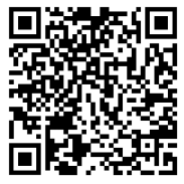 VERKIEZINGSPROGRAMMA SP 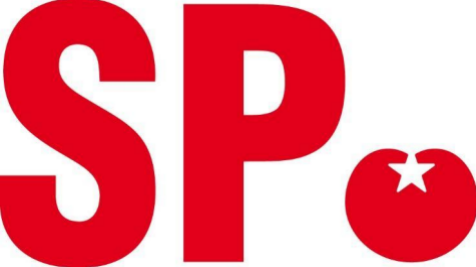 BEUNINGEN Gemeenteraadsverkiezingen van 16 maart 2022 “Voor oprechte lokale politiek en betrokkenheid SP” 
VERKIEZINGSPROGRAMMA SP-BEUNINGEN Voor de gemeenteraadsverkiezingen van 16 maart 2022 INHOUD 1. Bestuur 2. Wonen 3. Onderwijs 4. Sociaal Domein 5. Arbeid 6. Cultuur 7. Sport 8. Omgeving 1. Bestuur • Inleiding. Voorafgaande gemeentebesturen zijn in Beuningen heel slordig omgesprongen met belastinggeld. Daardoor is Beuningen veel dieper in de schulden komen te zitten, dan andere gemeenten die in grootte vergelijkbaar zijn met Beuningen. Het gemeentebestuur dat in de periode 2014 – 2021 de gemeente geleid heeft, is er wel in geslaagd om de schulden wat lager te maken, maar nog steeds is de schuld van Beuningen per inwoner bijna het dubbele van de schuld per inwoner in vergelijkbare gemeenten. De burgers van Beuningen zullen nog lang moeten “bloeden” voor het slechte gemeentebeleid in het verleden. Gelukkig KUNNEN sociaal beleid en zuinig beleid goed samengaan. En op welke terreinen de SP dat wil doen, komt in dit verkiezingsprogramma naar voren. De decentralisatie van zorgtaken naar de gemeenten (thuiszorg, jeugdzorg, re-integratie) heeft geleid tot een bezuiniging bij het Rijk, maar tot meer kosten bij gemeenten. Veel gemeenten, ook Beuningen, hebben daarop gereageerd met het onderbrengen van zorgtaken bij bedrijven en instellingen, die op regionaal niveau werken en het aanbieden van zorg als Algemene Voorziening. De SP vindt dat de gemeente daarin te ver is gegaan en wil dat zorgbeleid meer onder democratische controle moet staan; dus onder controle van de gemeenteraad. De beweging dat bevoegdheden weggaan bij gemeenten en naar regionale instellingen en bedrijven verschuiven, zorgt er ook voor dat in alle kleinere gemeenten de discussies oplaaien: zelfstandig blijven of fuseren? De SP ziet, net als veel andere mensen, zowel voor- als nadelen voor zowel zelfstandig blijven als voor fuseren. Maar het allerbelangrijkste vindt de SP, dat er onder de bevolking steun moet zijn voor de keuze die gemaakt wordt. Dat betekent dus, dat er op dit punt geen beslissingen genomen mogen worden, zonder peiling of referendum of hoe je zo'n volksraadpleging ook maar wilt noemen. ● Herindeling Herindeling wordt een thema, zeker na de zoveelste bestuurlijke blunder over rode cijfers, zoals b.v. bij de Beuningse Plas en de Hoge Woerd. SP Beuningen is in principe geen tegenstander van herindelen, mits deze van onderaf gedragen wordt. Duidelijk is dat er weinig voordelen zijn voor de inwoners van Beuningen t.o.v. de nadelen. Er zijn drie grote uitdagingen: 1. Behoud van de leefbaarheid en het dorpskarakter; 2. Zorgen voor een goede bereikbaarheid van de gemeente en voor een goede samenwerking tussen inwoners en gemeente;                 3. Beperken van de financiële gevolgen: wat kost het de inwoners? De SP is voor evenwichtige informatie vooraf, toegezonden aan alle inwoners, waarin zowel voor- als tegenstanders evenredig hun punten kunnen toelichten. Hiervoor moeten er voldoende inspraakmogelijkheden voor alle inwoners georganiseerd worden. Beuningen heeft niet het recht om een referendum te organiseren, maar we kunnen wel een onafhankelijk bureau peilingen onder de bevolking laten doen, naar de mening over de herindeling. Zoals eerder werd geschreven: een eventuele herindeling moet van onderaf worden gedragen en geen voorgekookt plan zijn.
2. Wonen • Sociale huurwoningen. De SP Beuningen wil de komende jaren de nadruk leggen op betaalbaar, gezond en duurzaam wonen. Het aantal woningen in Beuningen is rond de 11.262, waarvan + 22% sociale huurwoningen. De huidige coalitie wil graag iets aan de woningnood doen en heeft ambitieuze plannen om het totale aanbod aan woningen te vermeerderen. De SP vindt dit een goede zaak, maar dan wel met respect voor de leefomgeving en cultuurhistorische waarden. Waar woningen gebouwd worden is er voldoende groen in de omgeving, schone lucht en worden de geluidsnormen niet overschreden. Daarnaast wil de SP dat er vooral betaalbare woningen bij komen voor kleine huishoudens, zodat ouderen en jongeren in Beuningen kunnen blijven wonen. Op dit moment ziet de SP, dat huurwoningen door de woningbouwcorporatie verkocht worden en dat de prijzen van koopwoningen opgestuwd worden. Dit terwijl het percentage mensen in Beuningen, dat een woning huurt en een betalingsrisico heeft, rond de 12,5 % is de laatste jaren. Dat betekent dat 1 op de 8 huurders het risico lopen, uit hun huis te worden gezet. De noodzaak om het percentage sociale huurwoningen te verhogen is dus groot. Daarom wil de SP dat de komende jaren het percentage sociale huurwoningendoorgroeit naar 30% en dat huurwoningen niet meer verkocht worden. (Bron: https://www.waarstaatjegemeente.nl/dashboard/dashboard/bouwen-en-wonen/). 
Wij willen dus: Dat de woningbouwcorporatie stopt met de verkoop van sociale huurwoningen; Dat het aandeel sociale huurwoningen groeit naar 30%;Dat inwoners inspraak hebben en blijven meebeslissen    bij sloopplannen en bouwplannen. Niet door een avondje mee te praten over een besluit dat al is genomen, maar door mensen er vroegtijdig bij te betrekken en te laten meedenken. Duurzaamheid. De SP is voor het opwekken en gebruiken van duurzame energie. Het heeft onze nadrukkelijke voorkeur om dat te doen via het plaatsen van zoveel mogelijk zonnepanelen op daken van bedrijven, overheidsgebouwen, woningbouwcorporaties en particulieren. Vanwege het schadelijke effect op de bodemcultuur bij voorkeur niet op weilanden. Onderzoek heeft aangetoond dat we geen andere energiebronnen nodig hebben, als we alle beschikbare daken in Nederland gebruiken. Het probleem om goede locaties voor windmolens te vinden, is daarmee opgelost. Ook kerncentrales, waar de SP om diverse redenen tegen is, zijn derhalve niet nodig. Daarnaast vinden wij dat het aardgasvrij maken van woningen niet ten koste van de bewoners moet gaan. De kosten voor verduurzaming zullen vooral door industrie en overheid gedragen moeten worden, dus slechts inbeperkte mate en naar inkomen, door de bevolking. De gemeente Beuningen zal bij het uitgeven van vergunningen aan bedrijven hier duidelijke en eerlijke afspraken over moeten maken. Kort geformuleerd: Zonnepanelen op zoveel mogelijk daken; Geen kernenergie; Windmolens alleen als het algemeen belang gediend wordt en niet op grond van de windturbine lobby; Bedrijven krijgen alleen vestigings- en uitbreidingsvergunningen bij voldoen aan en het financieren van afgesproken normen m.b.t. duurzaamheid. Centrum. SP-Beuningen is van mening dat bij de pogingen om het centrum van Beuningen te verlevendigen, de aandacht eenzijdig gericht is geweest op “dingen” (fietsenrekken, plantenbakken, dat soort zaken) en te weinig op activiteiten. Een “rondje bellen” naar sportverenigingen, muziekgroepen, e.d. kan de gemeente ideeën opleveren voor een “andere” invulling van verlevendiging.3. Onderwijs We streven naar een zodanige manier van scholing dat particulier onderwijs, zoals het Luzac college of allerlei bijlessen, niet nodig is. Indien extra onderwijs nodig is, dan mag dat niet voorbehouden zijn aan kinderen van rijke ouders. We zijn immers tegen het creëren van oneerlijke verschillen tussen arm en rijk wat betreft onderwijs. En vóór de toegang voor iedereen tot goed onderwijs. Het onderwijs moet toegankelijk en veilig zijn qua bereikbaarheid. We gaan voor kwaliteit en een veilige leefsfeer in het onderwijs. Daarnaast vindt de SP dat sport en spel erg belangrijk is. Sportaccommodaties moeten toegankelijk zijn voor iedereen, ook voor mensen met een beperking. De gemeente is de eindverantwoordelijke voor de veiligheid en het onderhoud van sportcomplexen.De SP vindt dat het schoolzwemmen terug moet komen. 4. Sociaal Domein Het sociaal domein (zorg en welzijn) is een belangrijk aandachtspunt binnen alle gemeenten. Als gemeente zijn we verantwoordelijk voor het bieden van zorg aan bewoners die dit nodig hebben. De SP vindt dat alle gelden bedoeld voor zorg en welzijn, daar ook voor gebruikt moeten worden. Ze mogen niet verdoezeld worden en ingezet voor andere doeleinden. De kwaliteit van de zorg moet verbeterd worden door op tijd op te treden aan de hand van signalen van zorgbehoevenden. We vinden ook dat indirecte kostenposten, zoals managers of andere overheadkosten, zoveel mogelijk beperkt moeten worden. Tevens vinden we het belangrijk, dat onze ouderen de hulpmiddelen via de WMO krijgen, die ze nodig hebben. We vinden dat zorg door professionals gegeven moet worden en minder afhankelijk moet zijn van mantelzorgers en vrijwilligers. Een ander belangrijk onderdeel van het domein zorg en welzijn is armoedebestrijding. In de laatste jaren zijn er veel mensen bij gekomen, die veel armoede lijden, waaronder kinderen. Dit is op zijn zachtst gezegd onwenselijk. Ter bestrijding hiervan WIL de SP  stevig maatschappelijk kapitaal inzetten. Dit kan ook bijvoorbeeld, door bijverdienen naast je uitkering mogelijk te maken voor mensen die rond de armoedegrens leven. Daarnaast willen we zowel kinderen, jeugd en volwassenen actief laten meedoen met regelingen, die hun gezondheid bevorderen. En nog een andere belangrijk punt binnen dit domein is, “schuldhulpverlening”. Iedereen die schulden heeft moet in aanmerking komen voor deze hulpverlening. De SP wil niet dat onze bewoners nog meer leed ondervinden van deze problematiek, dan de situatie op zichzelf al veroorzaakt. We vinden daarom ook dat de gemeente zorg moet dragen voor vroegtijdige signalering en voor een goede nazorg. 
5. Arbeid • Mensen begeleiden naar werk. Hierboven hebben we onder de kop “1. Bestuur” gezegd, dat we vinden dat Beuningen teveel gemeentetaken heeft weggehaald bij de gemeenteraad en naar regionale instellingen heeft overgeheveld. Het begeleiden van mensen naar werk is een voorbeeld. Beuningen heeft dat volledig overgeheveld naar “Werkbedrijf Rijk van Nijmegen” in Nijmegen. Op zich is er niets mis mee dat specialisten in Nijmegen ingeschakeld worden (hoewel de resultaten van de Nijmeegse inspanningen tot nu toe nogal mager zijn), maar de SP wil een meer actieve inbreng van de gemeente Beuningen. We hebben nu een proces, waarbij mensen met kansen op de arbeidsmarkt als eersten bemiddeld worden. Logisch, want medewerk(st)ers van het Werkbedrijf willen natuurlijk graag resultaten zien en laten zien. Maar de rest van de kandidaten wordt op die manier tekort gedaan. Om het plat te zeggen: die blijven in de “kaartenbak” zitten. “Mensen met afstand tot de arbeidsmarkt” begeleiden naar werk is detail-maatwerk. En iemand die bij het Werkbedrijf een groot deel van de dag naar een computer beeldscherm zit te turen kan dat detail-maatwerk niet leveren. • Geen werkverdringing. Je ziet tegenwoordig steeds vaker dat vrijwilligers allerlei soorten werk doen. Natuurlijk is er niets mis met vrijwilligerswerk, maar dat wordt wat anders als er eerst betaalde krachten ontslagen worden en dat daarna vrijwilligers precies hetzelfde werk gaan doen. Werkverdringing heet dat. Ook in de gemeente Beuningen zijn er al voorbeelden van. De SP wil dat ook de gemeenteraad zich inspant om die ontwikkeling tegen te gaan. 6. Cultuur De SP pleit voor meer breedte-cultuur in Beuningen. Daar bedoelen we mee dat een cabaretier, die 2.000 euro vraagt voor anderhalf uur optreden, prima terecht kan in het commerciële circuit en geen gesubsidieerde faciliteiten nodig heeft. Maar dat een kindermuziekgroep een klein beetje financiële ondersteuning prima kan gebruiken. Gelukkig zijn er ook zaken waar we als SP helemaal achter kunnen staan: de jaarlijkse Kunstroute is een goed voorbeeld van een cultuurbeleid dat we graag zien. 7. Sport De laatste tijd gebeurt het weer vaker dat er mensen in Nederland verdrinken. Vooral kinderen met een migratieachtergrond, waarvan de ouders de noodzaak van kunnen zwemmen niet inzien of niet de financiële mogelijkheden, om ze dit te laten leren, hebben. De SP wil daarom het schoolzwemmen weer herinvoeren; ook in Beuningen. Sporten is niet alleen gezond, maar draagt ook bij aan een samenleving met meer verbondenheid en cohesie en minder sociale uitsluiting. We investeren daarom in breedtesport in de wijken. Jongeren, volwassenen en mensen met een beperking krijgen alle mogelijkheden om deel te kunnen nemen aan sport. Er komen meer openbare sport- en speelvoorzieningen in de buurten. Alle ruimten die bruikbaar zijn om te sporten, zoals gymzalen en sportfaciliteiten in buurthuizen, worden opengesteld voor sport. Schoolpleinen kunnen onder buurttoezicht worden opengesteld voor het sporten en spelen van kinderen. Er wordt in het nieuwe “plan ontwikkelingsgebieden” rekening gehouden met voldoende groen, sport en speelmogelijkheden. Kinderen moeten voldoende ruimte hebben om buiten te spelen. Daarom willen we dat 3 procent van de openbare ruimte in een woonwijk uit buitenspeelruimte bestaat. Ook kinderen van ouders met een laag inkomen, krijgen de mogelijkheid om te kunnen sporten. De gemeente levert een financiële bijdrage om dit mogelijk te maken. Sport en bewegen horen een vanzelfsprekend onderdeel van een schooldag te zijn. De gemeente ondersteunt scholen die minimaal 3 uur per week bewegingsonderwijs organiseren, gegeven door een vakdocent. Scholen die hier niet aan voldoen worden geadviseerd om ook met deze norm te gaan werken. Daarnaast stimuleren we scholen om aandacht te besteden aan gezonde voeding en meer bewegen, bijvoorbeeld door bewegend leren aan te bieden en/of mee te doen aan “The Daily Mile”. (kwartiertje rennen op school) De gemeente investeert in gehandicaptensport en in de toegankelijkheid en bruikbaarheid van geschikte accommodaties voor mensen met een beperking 
8. Omgeving Omdat de gemeente Beuningen niet alleen uit 4 kernen bestaat, maar ook buitengebied heeft, horen in dit programma een paar zaken, waarover de SP uitgesproken ideeën heeft. Wij vinden dierenwelzijn belangrijk en vinden megastallen daar niet bij passen. Wij vinden het jammer dat het project met de Rondeel-eieren in onze gemeente geen succes is geworden. Verder vindt de SP biodiversiteit belangrijk en in dat kader kan iets meer aandacht voor houtwallen al een echt verschil maken. Waar we natuur niet geschikt voor vinden, is voor het verbranden van biomassa als zogenaamd alternatief voor fossiele brandstoffen. Bij het verbranden van houtsnippers of gedroogde plantenstengels ontstaat precies dezelfde CO2 uitstoot, waarvan we inmiddels weten dat het de belangrijkste bron is van de opwarming van de aarde. 